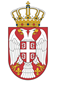 РЕПУБЛИКА СРБИЈА НАРОДНА СКУПШТИНАОдбор за спољне послове06 Број: 06-2/281-2128. јуни 2021. годинеБ е о г р а дНа основу члана 70. став 1. алинеја прва Пословника Народне скупштинеС А З И В А М                                        22. СЕДНИЦУ ОДБОРА ЗА СПОЉНЕ ПОСЛОВЕЗА  УТОРАК, 29.  ЈУНИ 2021. ГОДИНЕ,СА ПОЧЕТКОМ У 14 ЧАСОВА	За ову седницу предлажем следећиД н е в н и   р е дИницијативе за посете Позив за учешће на XVII састанку Конференције парламентарних одбора за европске интеграције/послове држава обухваћених Процесом стабилизације и придруживања југоисточне Европе (COSAP), који се одржава 29. јуна 2021. године, у Сарајеву, Босна и Херцеговина, у формату видео-конференције. Позив за учешће на састанку председавајућих Конференције одбора за европске послове парламената држава чланица ЕУ (КОСАК), који ће се одржати у формату видео-конференције 19. јула 2021. године, у оквиру парламентарне димензије словеначког председавања Савету Европске уније.Позив Савета за инклузивно управљање за учешће на Осмом округлом столу представника политичких партија Западног Балкана”Следећа фаза Берлинског процеса”, који се одржава 10. јула 2021. године, у Тирани, Албанија.      4.  РазноСедница ће се одржати у Дому Народне скупштине, Трг Николе Пашића 13, сала II.             Моле се чланови Одбора да у случају спречености да присуствују седници Одбора, о томе обавесте своје заменике у Одбору.     ПРЕДСЕДНИК ОДБОРАПроф. др Жарко Обрадовић, с.р.